  Coastal Fund Minutes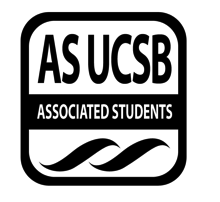 Associated Students Tuesday, 05/03/22, Zoom: https://ucsb.zoom.us/j/89636182726?pwd=VU14ei8rQnVOV0xmR0xYeHh5MmhPUT09CALL TO ORDER: 6:03  PM  recorded by Carissa and KathrynATTENDANCECOMMITTEE BUSINESSApproval of Attendance and ProxiesMOTION/SECOND: Ethan/MykalaMotion language: Motion to approve attendance and proxies. ACTION: ConsentAdditional approval required: YES (Senate)  Approval of MinutesMOTION/SECOND: Ethan/AustenMotion language: Motion to approve minutes ACTION: ConsentAdditional approval required: YES (Senate)PUBLIC FORUM (Announcements, appreciations, concerns, requests to have items added to agenda)URCA Grant Research Colloquium Today former grant recipient was presentingREPORTSAdvisor Report: Siedschlag n/aChair Report: EstradaInterviews start this weekmost likely on 5/4 for undergrad candidatesno response back yet from the one individualVice Chair Report: Listortilooking to see when the best retreat day islot of conflict in availabilitywill probably have at least three people missingwill let us know in the next few daysSenate Report: Englerpublic forum will be moved to after 9pm and likely on zoomin person meetings are going to go until 8 with an hour break, resuming onlineAdministrative Report: Stewart & Bozanichdid all of april check insCoastal Service Program Report: Stewart & Bozanichfinishing up the quarter with restoration and beach clean upsOutreach and Education Report: Tallavarjulatoday was supposed to be Zoe Zilz’s project featurethey only got back to her this morningby the time they sent the photos, they forgot the paragraph to postwill post it thursday insteadtomorrow will have three more board featuresSub-Committee ReportExternal Communicationssarah and kaley met last week discussed suggestions for what to do at retreatwrote some questions related to the retreatlikely won’t meet next weekthey will work outside of meetings for the rest of the quarterAGENDAApproval of Agenda/Additions to Agenda MOTION/SECOND: Ethan/KaleyMotion language: motion to approve agenda and additions to agendaACTION: ConsentAdditional approval required: YES (Senate)OLD BUSINESSReallocation Request for WIN 19-03MOTION/SECOND: Ethan/AnannyaMotion language: motion to approve reallocation request for WIN 19-03ACTION: ConsentAdditional approval required: YES (Senate)austen is recusedkaley doesn’t care either way but notes that it does feel like a new projectthe question is kind of similar, it just seems newethan thinks it could be a situation in which they simply couldn’t use the money they gotlooks like they just want to figure out which species were going where in the areahave had multiple instances of people requesting a year long extension, in this case there is a better argument for itthey are restricted by seasons for the work they want to dothey have to wait until next march to do that samplingall around it is kind of newmykala isn’t opposed to granting itkaley only wants to grant it on the basis that covid was happening during this time period, if there wasn’t a pandemic then probably wouldn’t agree with such a big project changethat could be feedback to give them, note that it is a one time thingtwo options: 1. approve and send back with feedback, 2. if everyone had an issue with it being a different project and extending it by a year, then deny it and suggest they apply againtell them that we are happy to grant it because of covid but this is a big change so don’t do it againerika likes that they will be getting the opportunity to do more research will have two undergrads for two quarters, each getting $1200budget checks out, no issuesExtension Request for WIN 19-03MOTION/SECOND: Ethan/MykalaMotion language: motion to approve extension request for WIN 19-03ACTION: ConsentAdditional approval required: YES (Senate)NEW BUSINESSDISCUSSIONOverview of Tonight’s Presentersa. MPA Watch - Penny Owenshave funded many times in the pasthave consistently funded it over the last five years (not including 2020)pretty standardrequesting almost $5000funds for UCSB interns, project manager, and travel to project sitesemma wasn’t sure what the project manager was, didn’t see anything about it in the proposalworth asking about to see how they describe itthey may not mention it in the presentationkaley wants to ask about the workshops, if they will continue to do them, how successful they were, etc. virtual workshops increase accessibility for everyone, would like it if they kept themmainly had general questions about intern work and how the pandemic affected themb. COPR - Jessica Grayanother classic one, pretty standardalmost $59,000pretty big but they used to split it throughout the year, we asked them not to do that anymorelast time we funded quite a bit but still cut some outkaley wants them to go through each research internship and outline what they are doingerika wants to know how successful they have been with preventing people from going onto the nesting sitesethan had a similar thought, knowing that the presence of people on beaches increased a lot over covid, wanted to know how that affected their projectthey mentioned that they increased/incorporated virtual internships, seemed mostly like creative work (design, writing, etc.), wondering if they will continue to offer themasked this last time but curious about if any research was published or presentedthey mentioned that the internships helped some students with a writing minor, something new this year that we haven’t seen beforeerika noted that they said interns work a 50 hour intern this year while receiving a stipend, want to ask if their payment is $14 or $15/hr, their numbers seem offthey say stipends are equivalent to minimum wage but they would only be getting $700 this year, which is $14/hrc.  Sponge-Peracarid - Siena McKimnew projectabout $8600 anannya had a lot of questions about the art project aspect since they didn’t go over it very muchwants to know how the intern is involved in the art piece, why art as the chosen presentation form, where it will be displayedausten wanted to ask about the internship compensation, they are going to be paid through fall quarter and not afterwondering what the reasoning for that isunclear why they shouldn’t be paidethan said she might have mentioned them receiving credit$20/hr for intern work is very generous, maybe we can ask her to lower itshe can lower the pay and then pay them for longerconsidering that interns would be doing more difficult tasks beyond fallhaving more long term income is probably bettershould ask why winter quarter is only unitskaley wants to ask what intern pool she is looking at since 10-12 hours is a lot of time commitmentwould be good idea to bring down the wage amount and cut hoursask about if any experience managing student internship, or what potential intern research they had in minderika wants to ask how has art affected her research, seems very passionate about itd. Sustainable Technology - Mabel Aceves Lopezwill probably be a no based on initial reactionserika notes that it is definitely related to sustainability but it doesn’t related to our mission statement and we are not the group to fund themKaley says they have this meeting to convince her its about the coastausten wants to know if people feel the same about the project from the GIVE benefit scalehe is confused about the difference in scope as it related to our missionanannya likes the moving project a lot, this doesn’t relate to our community as muchif we make that exception for the GIVE project, we could make it for this oneethan thinks that the GIVE sale is in the gray area but the connection is stronger than this project, since that one helps manage the influx of material waste in IVsince they are requesting money for two undergrads and one as a manager to mainly provide tech repair consultations, they may say that their project ultimately prevents tech waste from going into the oceansless tangible than what the GIVE sale providesmykala notes that seeing the piles of waste in IV and the evidence on the beach is more connected to the mission statementerika thought about it as them providing a cheaper/more accessible service, even though it can still be found somewhere else, while the GIVE sale is more uniqueethan caught that the three main things they are seeking to do is provide free consultation, distribute educational programming, and seek more funding kaley wants to ask how they measure e-waste production and how many repairs do they conduct each yearthose questions would assess the actual impact of their programPROJECT REVIEWProject Title:         CF-202204-02449 | MPA Watch Internship ProgramSponsoring Org:   Santa Barbara ChannelkeeperProject Leader:     Penny OwensSummary:Santa Barbara Channelkeeper seeks a $4,873.84 grant to support two UCSB interns for our MPA Watch Program. MPA Watch is a citizen monitoring program that trains and engages volunteers to record and track human activities in and around Santa Barbara's coastal Marine Protected Areas (MPAs) by conducting onshore visual surveys. The data collected by MPA Watch volunteers is critical in tracking trends in human activities in our MPAs and providing context for the interpretation of biological monitoring data to measure changes in fish populations in response to the protection offered by MPAs. MPA Watch data also aids compliance and enforcement efforts to ensure that MPA regulations are followed.Presentation Notes:works with local organization called Channelkeeper  non profit founded by environmental defense centerCF has previously supported themallows for local individuals to take legal action against polluters  affective model that other organizations started and started a waterkeeper programChannelkeeper was the 34th “waterkeeper” program each organization is independent but all work together collectively   founded in 1999 and became independent non profit in 2001 work to protect and restore the channel through monitoring and field work have programs to look at human use of the channel for monitoring purposestake note of any recreational activities or boating activities advocate for environmental laws that protect the waterways: both the enforcement of past legislation and the incorporation of new ones  youth education program- seeing the estuary flow to the ocean have been in the Ventura river since 2001educate elected officials about important water quality issues and the public on important current issueswill be a ballot measure for the california plastic pollution act  opportunity to address single use plastic pollution closer to the sourcenot a perfect solution but a good step forwardhave never taken anything to court, have always had negotiations and meetings before establishing a legal agreementhave an ongoing lawsuit against the city of Venturato maintain minimum flow levels MPA Watch intern program has been funded by CF for a long timeit is a community science program  the data is meant to educate community members to help inform enforcementexciting to see new incoming classes learn what an MPA is  California in 1999 created marine protection actdivided state into multiple regionsthe south coast region was  point conception all the way to mexicoall users were invited to participate - UCSB scientists, researchers, staff, etc.  even recreational and commercial fishermen participated negotiation/compromise process has been in place for 10 years now southern california was the last region in the state to become effective    in a big process of the state fish and wildlife department doing a 10 year review using their data marine life protection act gives opportunity to review goals of the regulations some people interpret it as getting rid of the MPA’s altogether  while they review data, a lot of it generated through the channelkeeper program, it looks like the process will generate more engagement next springinteresting to see how long these processes takestarts at campus pou=int and extends through ellwood mesa hits the golf course it extends 3 miles offshore the mpa is so accessible especially for ucsb students and for community scientists all walkable distances for ambitious volunteers/internstwo monitor the naples sea conservation area, the other is shtay i t mpainterns are an integral part of the program, especially to ensure consistent data collectionhave struggled to get consistent data of human use from general community helpers the western part of mpa is where the most violations are recorded  try to get volunteers to assist in volunteer training  able to engage with current interns and an undergrad freshman class to show that classes improve after gen eds as their schedules permit, they are encouraged to engage with other channelkeeper programs they do the gear grinding work- data entry and quality control of the nonprofit it is time consuming work, so important to pay interns for itpast watch intern had built up enough experience in the field for job application skills are transferable  record number of volunteers the last couple of years will continue to offer the program hybrid in person and online trained over 500 volunteers and 6000 surveys  2021 was a record breaking year for surveysadvocated that interns should be able to work throughout the pandemicbeen a nice activity for students to engage with  both restorative and healing while also helping to collect data for conservation Board Questions: What does the process look like for internship recruitment- what are the metrics you look for in an intern versus a volunteer? always looking for volunteershost quarterly volunteer workshopscreate a position announcement then email it out to different listservs (biology, geology, environmental studies, etc.) coastal fund has shared it in the socials get the most traction going through listservs with undergraduate departments  austen says that the black student union, chicano students, and other organizations might be worth sending emails to understand that you are looking to recruit 30-50 volunteers a quarter, how do you keep your data accurate and consistent with so many volunteers to manage? thats 30-50 volunteers per yeardata management is a task before anything is uploaded to the statewide database, it is reviewed by a second individualinterns do the data management  data management is no small task, tedious and time consuming but a very important partimpressed with the quality of data entry but have that second set of eyes to double check wondering if you could describe the virtual volunteer workshops and what that entails?  the first step is they sign up for the virtual training workshop which is an hour longhave a presentation that the interns usually help with to build presentation skillswalk through the background of maps  have a CF shoutout slidewalk through how to do a MPA watch surveycover where all the transects are  the number one infraction is on shore recreation activity and then offshore surfing also track boating activity, recreational or commercial, etc. strongly recommend, but not required, a one hour field training sessiontake information they have given and walk through how to do a surveyshow how to circle and sum tally marks for second set of eyes to reviewreview some of the boatingreally a two hour training but the virtual training is the larger onelend out binoculars and clip boardscurious about whether or not to include a quiz in the virtual training to establish more engagementalways open to update and improving the volunteer on the line items for the program manager, is that a stipend? can you elaborate on it? it came from a coastal fund recommendation a long time ago  the priority is interns and travel fundsit helps to cover some of the stafftime  Board Discussion: pretty standardno big input to addethan liked it then and likes it now, no changehe thinks the best stance is funding it as much as we can, if not fully kaley notes that it is a great internship and always have beenMOTION/SECOND: Ethan/MykalaMotion language: motion to table discussion for CF-202204-02449ACTION: ConsentAdditional approval required: YES (Senate)Project Title:         CF-202204-02417 | Internships and additional funding support for conservation, education, and restoration programs for fiscal year 2022-2023Sponsoring Org:   COPRProject Leader:     Jessica GraySummary:Coal Oil Point Reserve (COPR) requests funds to provide UCSB students with paid internships for the 2022-2023 fiscal year. UCSB student interns and assistants will participate in internships in conservation, outreach, land stewardship, research and communications. The internships at the reserve will provide UCSB students with opportunities to acquire field experience to enhance their professional development while helping the reserve with crucial conservation, education, and monitoring programs.Presentation Notes: can offer so many different types of experiences for undergrads and grad studentshas been helping to manage Coal Oil Point Reserve for 20 years the only reserve in the UC system with 41 reservesbecause of the coastal fund that they can do it  proposal is the same as the last couple of yearswant to provide stipends to students who provide work on the programs some programs we have had for over 20 years like the snowy plover docent programbulk of the funding goes to paying for snowy plover docents help the public in a positive way to teach people about the snowy plovers and how to recreate safely the program has been super successful and copied throughout the statevery proud of it because it represents a solution to a major problem we have, both in the world and in california how do we live the way we want while leaving room for endangered species while they do try to inform people that the beach does not have to be fully closed for recreation, it does have to be respected and kept safe for the wildlife that inhabits it  by walking by the water's edge and leashing the dogs will help people cohabitat with the snowy ploverswhen you work with conservation, there are a lot of lost battles but this is one that won  the snowy plovers came back with dozens of nests every yearthe stipends are particularly important to the program  having a paid student allows them to focus the time when volunteers are usually absentthose are the times where the biggest breeding times occur the two big holidays like memorial weekend and fourth of july are when they give preference to interns to help fill those days land steward internships are for students who work with the other staff on restoration projects  learn how to identify native species of plants, plant seeds in the green house and maintain  usually have students with stipends and a student on salary who spends a year research internships are those who want to spend time learning field techniques regularly have water quality monitoring, have camera trapsthe student looks at the footage and checks frequency that the mammals pass by sort of a new program but have learned about two new marine land species in the area- spotted skunk and chipmunkplace to provide internships and have three scientists on staffKipp works with plants, Cristina with insects, Jessica with marine biology  between the three of them they can provide a lot of mentorship communication internships are growing by demand, want the students to do something very applied and interesting started having writing majors doing communications turns out to be great  didn’t know how much they needed good writing skills hoping to maintain writing projects within the program  can always come up with a writing project  in need of quick/catchy messages that can be spread quickly to the public other funds go to small amount of supplies, docent supplies, some monitoring/research materials, and intern snacks very small amount of funds for thatthese funds are mostly used on students one cool thing about the CF grant for them is the ability to use as leverage to get more grants  read some research and learned that underrepresented students are often interested in biology fieldthroughout the process, a good majority of them switch majors  lack of examples and experiences students who go through a field class and get excited about the program helps them with losing the fear of not knowing how to conduct research became really interested in trying to help this change and an important thing is to remove the barriers   talked to a few donors for funding  got a really nice grant specifically for underrepresented students hoping to encourage students to culminate a senior thesis as a mentorBoard Questions: you touched on all the internships except for the communication ones, can you go into more detail as to what they will be doing?the reason she didn’t was because she has nt received the requests the internships are usually in the winter timethe professor sends the interns in the fall, after which the proposal is writtenchanging the website location which will be one of the projects  the other project will be creating short messages for social media and the docents to communicateneed to find catch phrase want a way to absorb information on what the reserve is and what the campaign is about 	wondering about the virtual internships as well when it comes to how logging hours would work for the internships  now that covid is better, a lot of the activities are not online the students working on inaturalists field guidethey are creating a naturalist field guide that has photos, precise species information, and research data collected from the reserve give them a list of species and they work at homenow that they have an idea for how long it takes to complete one species log, they know how much work to give studentsnot tracking time but tracking results from students Wondering about the stipend-its supposed to be minimum wage but it comes out to $14/hour for a $700 stipend no, it is intended to be $15/hr in 2022, and $16/hr in 2023 ethan checked and found that if you have 25 employees or less, the minimum wage this year is $14/hrnot required to offer that much but feel like it is necessary since it is a competitive job market 	there is the issue of accessibility too, if a student does not have much financial help, they may need to work additional jobs, so they want everyone to have equal access to this experiencewould be great to increase the wages to $15/hr as long as they are still able to add it to the proposal in timewill redo the spreadsheet and resend it to account for higher wageswill change the lab assistants to a dollar more then Board Discussion: ethan still has the same stancejust have to wait on the updated budgetit seemed like they intended $15 and it was just a mistakea great program with great internships and great work definitely need to make some cutswould like to fund as much as possibleMOTION/SECOND: Ethan/AustenMotion language: motion to table discussion for CF-202204-02417ACTION: ConsentAdditional approval required: YES (Senate)Project Title:         CF-202204-02444 | Sponge-Peracarid Associations in Santa Barbara Kelp ForestsSponsoring Org:   EEMBProject Leader:     Siena McKimSummary:One ecosystem that is generally overlooked in research is inside of one of the oldest groups of animals: sponges. We have an abundance of habitat-building sponges in the kelp forests around Santa Barbara; however no one has conducted a survey of invertebrate biodiversity within their bodies. These organisms, like Peracarida crustaceans, play important roles in the food web as herbivores, decomposers, prey, and as disease vectors in local commercial fish. Without proper documentation of biodiversity in our kelp forests, we cannot fully assess the effects of climate change in our local marine environments. I propose an investigation of sponge-dwelling Peracarids within Santa Barbara kelp forests. My research includes collecting sponge samples, documenting Peracarida species, gathering genetic material, and creating phylogenies of little-known species. This work will begin to catalog underdescribed and undescribed species of Peracarids, the foundational work all other science builds on.Presentation Notes: studying the local alien apartments  animals that live in the kelp forest - spongeshave art depictions to represent the research on a bigger scale, conducting research at Coal Oil Point see the tiny crustaceans that live in the sponges   in rocky substrates they have sponges sponges are really diverse, and we are still currently working on describing local specieshave found that there are over 100 unidentified sponge species on the CA coast  this includes the crustaceans that she’s studying the holes on sponges are where water leaves after filter feeding  inside of the biomass is really under investigated in other parts of the world, like antarctica and the arctic, there has been some research done     has been research of what's insidedon’t know what a majority of what is inside the organism  a lot of biomass of kelp forest is in species between the rocks and inside the other creatures  will be looking at the sponges and looking at what peracarida live within them lot of arthropods can produce silk and has evolved over 30 times in insects alone these arthropods have built tubes with silk, trait that has evolved over 30 different times on land but unknown in the ocean can build their own homes that they live in can use the silk to wrap debris together and stuff into snail shells these organisms are fascinating and we don’t know a lot about them  combining interest of what is inside with the biomass of the kelp forest and what are the behaviors and ecological roles have already done scouting missions to see what are inside the sponges first thing to do is find out what is happening collected sponges from refugio and found a group of unusual isopods this group called anathids are fish parasites  when they are larvae, they will attach to fish and suck the blood to get to the next stage of life don’t know a lot about this interaction  they don’t look like any other species found in california  could be a new species is it new because we have never seen them in the adult stage or are they invasiveworking off of Coal Oil Point and Naples  excited to share the research she will be working on her data will help contribute to what we know about that long term site working at refugio and also working in carpinteria  collecting data about where specimens were found, what sponge they were found in if at all all the data is laying foundation for understanding what is in the sponges when data is collected, it will be immediately uploaded on iNaturalist  will be taking DNA and if she finds interesting relationships and seeing if inhabitants of sponge have ancestral relationships looking back in time using DNA barcoding and observing genes seeing if there is any speciation events and non random associationsa lot of what she will be doing is creating phylogenies for these species   a second aspect  of research is the evolution of silk productions crustaceans come before insects in evolutionary order   interesting aspect of who started producing silk first funding from CF would help with hiring an undergradtheir work would include lab work, species identification, and crustacean education would help her the first quarter and pay her for their work and the following quarter they would do an independent research project beyond the scope of the year, the funding would also be used to visualize her researchshe is an ecological artist and is trained in art  making her research available to the public through art Board Questions:will the intern have any hand in the collaborative art piece, where will it be displayed, and why did you choose to display results as an art piece? this science part is going to take a while ultimately hoping that all the research will contribute to the art piecefor now, the undergrad would not help with it final deliverables would ultimately be the findings that she gathers for this project a lot of research is so cool and needs to be communicated through art art can reach people in a way that words can’t hoping to continue doing that throughout her phD are you looking at both the phylogenies and the _ under this grant and what will the time disbursement look like to do both? for eemb the grad students have written exam, decided to write a literature review which would talk about what is happening with silk productiongrant is mostly for processing material the undergrad will help her look at all of the organisms in the spongesteaching them about taxonomy, identification, microscopy  the first quarter will take a while to ID everything and teaching undergrad everything she can about the subject later the project will be choosing specific examples to do DNA work on   would you mind elaborating on how many samples you will be collecting?going to be collecting the bulk of them tis summercollecting about three sponges in each site might find something newwill be looking at two genes in each sample with 98 samples  you mentioned that your undergrad could pursue an independent project in fall quarter, it seems like they could apply for units in winter quarter and not be provided with payment, could you justify that decision and change in compensation? will be paying them $20/hour hoping they will work 10-12 hours a week wanted to pay them for the first quarter because she wanted it to be a position open for undergrads who need to workfor the fall, will have all the samples but right now have things to sequence, so sees them doing lab work with herhave things they can start sequencing no wants to leave it more open ended for them to decide having the option to do some sequencing but a lot of it will probably happen laterif they want to continue working with her during winter quarter, then they can she did not apply for funding for winter quarter, just the fallcan continue for credit if they wanted to in winterBoard Discussion:something that ethan immediately thought of is that the proposed deliverables will not be the achieved deliverables in the end she is so passionate about sponges, which mykala lovesseems like she would be a good mentor for the internsprobably cannot fund these on just charisma of the presenterbased on kaley’s knowledge, the silk spinning aspect of the research is fairly new and might need some time to mature as a project   challenging to know how much time its going to take until you have an idea of how many samples erika was confused by her explanation of the $20/hr and the justification for no winter fundingoverall if you are trying to support someone financially, doing it for a smaller amount over a long period of time is better than what she proposed annanya agrees and thinks the silk thing sounded cool but also a time-consuming aspect trying to be helpful when she chooses $20 for one quarter could be possible that she didn’t know she could request money for multiple quarters it seems like this is her first time applying for a grant trying to be conservative with internship  over the next year, these details could be ironed out and figured out more, especially if we provide feedbackausten agrees and other presenters come in with more of a plan doesn’t want to discredit exploratory work, but it seems a little scattered in both compensation and science aspects well organized with cool science and artdefinitely a cool project but could be a project that we have them come back and ask for funding when she’s figured it out more MOTION/SECOND: Ethan/KaleyMotion language: motion to table discussion for CF-202204-02444ACTION: ConsentAdditional approval required: YES (Senate)Project Title:         CF-202204-02458 | Sustainable Technology Repair to Support the CoastSponsoring Org:   Enterprise Technology ServicesProject Leader:    Mabel Aceves LopezSummary:The Sustainable Technology Repair Initiative has been providing free technology troubleshooting and repair for students’ personal laptops and phones since 2019. We plan to use this funding to continue to provide 1) free technology consultation/troubleshooting services, 2) educational programming on personal technology maintenance/repair, and 3) advocacy work within the University community to secure sustainable support for a campus student technology repair resource. By facilitating on-campus tech repair, STRI aims to reduce e-waste on campus, contribute to UCSB’s broader sustainability efforts, and empower students through education to have more control over the lifecycle of their personal technology. To realize our goals, we need funding for our undergraduate student team. They will be responsible for creating educational material, holding workshops to advocate for repair, and offer free guidance on technical issues.Presentation Notes: ethan is recusedelectronic waste impacts the environment consumer e-waste is the waste produced by technology we use dailysome materials used are lead, mercury, and chromium emissions from manufacturing are also big pollutants   to manufacture you create all sorts of different pollutions like air borne particles, acid fumes, VOCs83% of carbon emissions for the full life of a macbook air come from the manufacturing process    campus waste survey they found that 30% of students have had a device fail 16% said they would throw it away and replace the device with a new onearound 20 tonnes of e-waste⅓ of students were not familiar with the environmental impact of e-waste really want to change on the campusthrough the manufacturing process the toxic chemicals can seep into the groundwater or get absorbed by the atmospherewaste is slowly accumulating in the aquatic ecosystems recycling is not the solution to e-waste, it can only mitigate a small part of the damage  a lot of the harm happens right at the beginningwant to advocate for reusing and reducing  STRI is the Sustainable Technology Repair Initiative  has been working for three years to provide students with free device repairfunded by a TGIF grant for this year staff made up of entirely undergraduate students want to provide educational outreach, tech consultations, and collaboration with campus organizationswant to make sure students are responsible consumers that can make choices for the benefit of them and the environment offering 1 on 1 consultations with students do physical repairs, if a student brings in their device and a replacement part, they can do it for no cost want to teach students to do this repair themselves, basic skill that people should have and provide tool kits to help repairwant to collaborate with other campus organizations   going to broaden services that they offer and help them reach a wider audience working with the IT department to provide an internship  this quarter they work with student food security and basic needs center have already helped over 100 students through consultations and physical repairshave had over 1000 visitors on their website already  feedback surveys students repair confidence doubles after working with STRI have held three educational workshops and a technical writing and repair programcan help their peers when they have tech issues forming a community on campus with the skills to do repairs  anyone can drop by in the uen were present at the earth day festival to show students what is in their devices one issue that they need to overcome is funding this is where the CF grant comes in  for initiative to function they need student staffing so that they can do repairs, reach out to students, and teach people for their requested budget, student staff is the majority of the funds want two undergraduate employees and one undergraduate student manager knew team would be doing highly skilled work so they should be compensated accordingly want to pursue students who have work study eligibilityone of the initiative goals is to be accessible  hiring students who have that financial need would give them an opportunity tothey stand behind the fact that anyone can learn to do repairs, emphasis on diversity   have hired a wide range of majors in the pasteveryone who has joined the team has become comfortable with repair work  asking for marketing materials during the summer they want to start recruiting and hiring fall will involve training the new students and making sure they are comfortable with the work for the rest of the year they will be executing the services, holding educational workshops, doing repairs, reaching out to community members to see what they would like by the end of the year, one of the main goals is to find a permanent funding source Board Questions: on average how many devices do you repair per year how do you quantify how much e-waste you are preventing by providing this service   the past year was mostly virtual services, and they have not been operating very longbetween fall and winter quarter, have done at least 30 physical repairs, not including helping with viruses and processing speedsfirst year was pilot year without a widely available servicerestarted in-person repair services this fallhad to do calculations for the TGIF grant  looking at energy.govlooking at carbon equivalent emissions which is saved from repairing a device   how have you been advertising to students on campus who may not know about this program and do you have any plans for the future on how to further reach out to students?have done some advertisements through social mediahave posted ton the free/for sale page on facebookhave an advertisement on gauchospace page tabling at the ucen have been a part of different campus events, like the earth day festival  want to continue doing tabling in the futurehave plans to get involved at orientation, i.e. handing out flyers to new students trying to reach out to more people do you advertise to students about repairs violating system warranties and have you had any issues with that during repairs?  don’t want to touch anything under warrantywill walk through the process with them to make sure that they do not do anything to the device that they aren’t comfortable with   how do your student employees working in tech services learn about how to do repairs and do you have an assessment, is there a training process? the training right now is done completely by them when starting in 2019, went through the iFixit program all did a big project with them where they repaired phones and laptopsthe managers share knowledge with new employees involves lots of mentorship and shadowingmakes sure that all new hires are comfortable before performing repairs they are confident in the team and make sure they now what they are doingmake sure they are liability trained for privacy reasons in what ways do you expect this program to impact the local coastal ecosystem? they are going to prevent devices from going into recycling bins on campusrecycling is always shown to be a perfect solution to waste just tto have the devices shipped to recycling centers and having those devices burned down it will create pollution that will go into the atmosphere UCSB has a recycling center in california, so that pollution is occuring within the state making sure the devices do not enter into the waste ecosystem and they will all go back into the ocean eventually what would you say is the success rate of the technology repair, have you been able to repair every phone, laptop, etc. that has been presented to you? did some of those calculations recently and have a pretty high success rate, sometimes cannot do it because its too expensive or too complicatedwant to say that the physical repair success rate is about 80% with the exception of surface laptops because they are more prone to damagein general, students come to them to ask for screen and battery replacements, and ram upgrades within that subset of issues they are all 100%do not think that they have encountered a software issue that they have not been able to fix about 10% of repairs cannot be done completely 	Board Discussion: love the project its really cool just the matter of whether or not it is covered under our mission statementthe connection was really weak and was holding out for the presentation to be convinced  think it’s a great organization, we are just not the organization to fund them  they kind of convinced erika in the beginning but they do not have enough of an impact on the student body and the coast to justify us funding the grant providing a great service  kind of know already what we have to doMOTION/SECOND: Mykala/ErikaMotion language: motion to table discussion for CF-202204-02458ACTION: ConsentAdditional approval required: YES (Senate)ADJOURNMENT AT 9:21 PMMOTION/SECOND: Ethan/ErikaMotion language: Motion to adjourn at 9:21 PMACTION: ConsentAdditional approval required: NONameNote:absent (excused/not excused)arrived late (time)departed early (time)NameNote:absent (excused/not excused)arrived late (time)departed early (time)Ethan EstradaChairpresentVisala TallavarjulaOutreach Coordinatordeparted early (7:59)Mykala ListortiCo-ChairpresentCarissa StewartAdministrative AssistpresentEmma SwansonUndergraduate ReppresentKathryn BozanichAdministrative AssistpresentErika ChanUndergraduate ReppresentSarah SiedschlagAdvisorabsent (excused)Anannya DeshmukhUndergraduate ReppresentEthan EnglerSenate LiaisonpresentAusten ApigoGraduate Student ReppresentN/ASenate Liaison ProxyN/AMichaela StenGraduate Student Reppresent